The laboratory work 6A system of two bodies with masses m1 and m2, connected by two springs, is given. Their rigidities are equal to c1 and c2 (Fig.).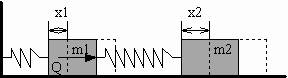 The left load of the system is acted upon by the harmonic disturbance force Q, set with an interval of 20 seconds, then by law (1), then by law (2):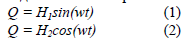 where H1 and H2 are the oscillation amplitudes, w is the oscillation frequency. The oscillation frequency, regardless of the law of oscillations, every 25 seconds decreases by 50%, then returns to the previous value.
Let x1 and x2 be the horizontal deviation of the goods from the equilibrium position (in
the initial moment of time is absent). Then the equations of motion are: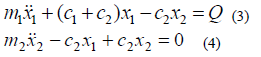 Build a model of this systemVariantm1m2c1c2H1H2w11 kg1 kg1 kg/s21 kg/s21 m1.5 m2 s-122 kg3 kg5 kg/s26 kg/s21.5 m2.5 m3 s-133 kg6 kg2 kg/s23 kg/s21.1 m1.6 m4 s-144 kg8 kg3 kg/s24 kg/s21.9 m2.4 m3 s-158 kg10 kg6 kg/s27 kg/s22.3 m2.6 m6 s-1610 kg9 kg7 kg/s28 kg/s23.4 m3.7 m10 s-179 kg6 kg4 kg/s25 kg/s21.7 m1.9 m7 s-187 kg8 kg6 kg/s27 kg/s21.4 m1.6 m8 s-1